-----------------------------------------------                             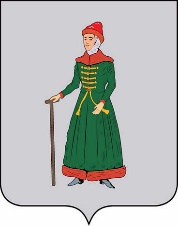 АДМИНИСТРАЦИЯСТАРИЦКОГО МУНИЦИПАЛЬНОГО ОКРУГАТВЕРСКОЙ  ОБЛАСТИРАСПОРЯЖЕНИЕ15.05.2023                                         г. Старица                                          №  142рО внесении изменений в распоряжение администрации Старицкого района Тверской области от 21.09.2022 № 176 р «О перечне муниципальных программ Старицкого муниципального округа Тверской области на 2023-2027 годы»В соответствии с постановлением Администрации Старицкого муниципального округа Тверской области от 27.02.2023 № 203 «О Порядке принятия решений о разработке муниципальных программ, формирования, реализации и проведения оценки эффективности реализации муниципальных программ Старицкого муниципального округа Тверской области»: Внести следующие изменения в распоряжение администрации Старицкого района Тверской области от 21.09.2022 № 176 р «О перечне муниципальных программ Старицкого муниципального округа Тверской области на 2023-2027 годы» изложив приложение «Перечень муниципальных программ Старицкого муниципального округа Тверской области на 2023-2027 годы» в новой редакции (прилагается).Настоящее распоряжение вступает в силу со дня подписания, подлежит размещению в информационно-телекоммуникационной сети Интернет на официальном сайте Администрации Старицкого муниципального округа Тверской области.Приложениек распоряжению Администрации           Старицкого муниципального округаТверской области от  15.05.2023 № 142рПЕРЕЧЕНЬ МУНИЦИПАЛЬНЫХ ПРОГРАММ СТАРИЦКОГО МУНИЦИПАЛЬНОГО ОКРУГА ТВЕРСКОЙ ОБЛАСТИ НА 2023-2027 ГОДЫГлава Старицкого муниципального округаС.Ю. Журавлёв№ п/пНаименование муниципальной программыГлавный администратор (администратор) муниципальной программыАдминистраторы муниципальной программыНаименование главного администратора (администратора) муниципальной программы, расходы на содержание которого предусмотрены в рамках муниципальной программыКод муниципальной программы в классификации целевой статьи расходов муниципального округаУлучшение социальных условий и повышение уровня и качества жизни населенияУлучшение социальных условий и повышение уровня и качества жизни населенияУлучшение социальных условий и повышение уровня и качества жизни населенияУлучшение социальных условий и повышение уровня и качества жизни населенияУлучшение социальных условий и повышение уровня и качества жизни населенияУлучшение социальных условий и повышение уровня и качества жизни населения1Муниципальная программа Старицкого муниципального округа Тверской области «Развитие образования Старицкого муниципального округа» на 2023-2027 годыОтдел образования Администрации Старицкого муниципального округа Тверской области-Отдел образования Администрации Старицкого муниципального округа Тверской области012Муниципальная программа Старицкого муниципального округа Тверской области «Развитие культуры Старицкого муниципального округа» на 2023-2027 годыОтдел культуры Администрации Старицкого муниципального округа Тверской области-Отдел культуры Администрации Старицкого муниципального округа Тверской области023Муниципальная программа Старицкого муниципального округа Тверской области «Развитие физической культуры и спорта Старицкого муниципального округа» на 2023-2027 годыАдминистрация Старицкого муниципального округа Тверской области (в лице комитета по физической культуре и спорту)Отдел образования Администрации Старицкого муниципального округа Тверской области-034Муниципальная программа Старицкого муниципального округа Тверской области «Молодежь Старицкого муниципального округа» на 2023-2027 годыОтдел образования Администрации Старицкого муниципального округа Тверской области (в лице МКУ СМК)Администрация Старицкого муниципального округа Тверской области-045Муниципальная программа Старицкого муниципального округа Тверской области «Обеспечение правопорядка и безопасности населения Старицкого муниципального округа» на 2023-2027 годыАдминистрация Старицкого муниципального округа Тверской области (в лице отдела по делам ГО и ЧС, МП)Отдел образования Администрации Старицкого муниципального округа Тверской области, Отдел культуры Администрации Старицкого муниципального округа Тверской области-056Муниципальная программа Старицкого муниципального округа Тверской области «Создание комфортных условий проживания населения и благоприятной среды для развития экономики Старицкого муниципального округа» на 2023-2027 годыАдминистрация Старицкого муниципального округа Тверской области (в лице отдела экономики и муниципальных закупок)Отдел культуры Администрации Старицкого муниципального округа Тверской области-067Муниципальная программа Старицкого муниципального округа Тверской области «Управление муниципальным имуществом и земельными ресурсами Старицкого муниципального округа» на 2023-2027 годыКомитет по управлению имуществом Администрация Старицкого муниципального округа Тверской областиАдминистрация Старицкого муниципального округа Тверской областиКомитет по управлению имуществом Администрации Старицкого муниципального округа Тверской области078Муниципальная программа Старицкого муниципального округа Тверской области «Муниципальное управление и гражданское общество Старицкого муниципального округа» на 2023-2027 годыАдминистрация Старицкого муниципального округа Тверской области (в лице отдела БУ и О) Отдел образования Администрации Старицкого муниципального округа Тверской области, Финансовый отдел Администрации Старицкого муниципального округа Тверской областиАдминистрация Старицкого муниципального округа Тверской области, Финансовый отдел Администрации Старицкого муниципального округа Тверской области08